Microsoft Word Cross-Functional Flowchart Template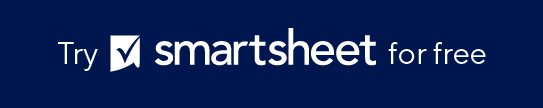 When to Use This Template: Utilize the cross-functional flowchart template when you need a detailed analysis of how different departments interact and contribute to the overall project workflow. This template is essential for complex projects that involve multiple teams or stakeholders, when you need clarity about how their functions integrate.Notable Template Features: This template includes horizontal or vertical lanes for each department or function. This feature allows you to clearly visualize how individual tasks move through different parts of the organization, so you can effectively map out the roles in each department. This template also allows you to highlight interactions and dependencies between each role and task.EXAMPLE CROSS-FUNCTIONAL FLOWCHART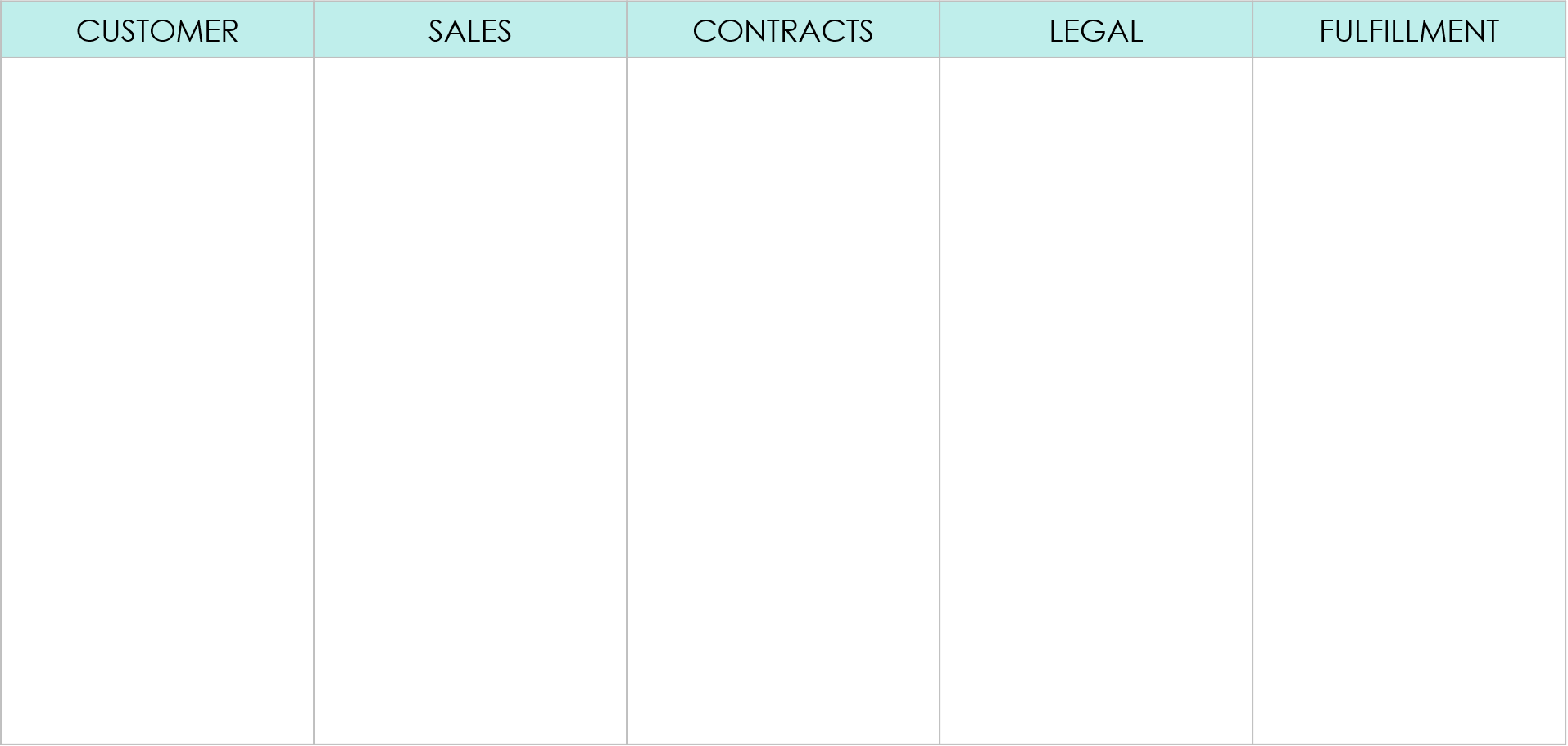 DEPARTMENTDEPARTMENTDEPARTMENTDEPARTMENTDEPARTMENTDISCLAIMERAny articles, templates, or information provided by Smartsheet on the website are for reference only. While we strive to keep the information up to date and correct, we make no representations or warranties of any kind, express or implied, about the completeness, accuracy, reliability, suitability, or availability with respect to the website or the information, articles, templates, or related graphics contained on the website. Any reliance you place on such information is therefore strictly at your own risk.